ZASADY REALIZACJI OFERTY:Realizacja podanych tematów możliwa jest wyłącznie na wymienionym w Ofercie terenie działania. W przypadku części tematów możliwe są odrębne ustalenia (realizator tematu, miejsce realizacji).Należy złożyć pisemne zapotrzebowanie Karta Zgłoszenia na zajęcia wybrane z oferty PPP (za wyjątkiem zajęć realizowanych na terenie Poradni).Po otrzymaniu pisma pracownik odpowiedzialny za realizację danej oferty skontaktuje się 
z pedagogiem/psychologiem (ewentualnie osobą wskazaną w zgłoszeniu do kontaktu) 
w szkole/przedszkolu w celu określenia warunków realizacji oferty. Istnieje możliwość realizacji prelekcji, warsztatów spoza oferty (w odpowiedzi na zapotrzebowanie placówki) - po wcześniejszym określeniu tematu i uzgodnieniu 
z prowadzącym zajęcia.W przypadku zaostrzenia reżimu sanitarnego realizacja niektórych zadań z oferty może odbywać się w formie on-line.UWAGAKartę zgłoszenia prosimy przesłać pocztą, e-mailem 
lub oddać osobiście.Nie przyjmujemy zgłoszeń telefonicznych.STAŁE ZADANIADiagnoza: psychologiczna, pedagogiczna, logopedyczna, neurologopedyczna, procesów integracji sensorycznej.Opiniowanie.Orzekanie.Terapia: psychologiczna, pedagogiczna, logopedyczna, procesów integracji sensorycznej.………………………………………………				…………………………………………………nazwa szkoły/placówki 							miejscowość, data zgłoszeniaKARTA ZGŁOSZENIADotyczy: Realizacji Oferty Poradni Psychologiczno-Pedagogicznej w LUBONIU (wraz z filiami) na rok szkolny 2023/2024Deklarujemy uczestnictwo w zajęciach:Temat/forma:…………………………………………………………………………………………………………………………………………………………………………………………………………………………………………………………………………Osoba prowadząca ze strony Poradni: ……………………………………………………………………………………                                              ( imię i nazwisko)Szczegółowe zagadnienia/pytania/oczekiwania dotyczące zgłoszonego tematu:………………………………………………………………………………………………………………………………………………………………………………………………………………………………………………………………………………………………………………………………………………………………………………………………………………………………………………………………………………………………………………………………………………………………………………………………Osoba odpowiedzialna ze strony szkoły/placówki za organizację grupy:………………………………………………………………………………………………………………………………………………(imię i nazwisko)nr telefonu: ……………………………………………………………………………e-mail: ………………………………………………………………………………….Uczestnicy (właściwe proszę zaznaczyć):□ Uczniowie / klasa: LICZBA: ……………□ Nauczyciele: LICZBA: …………………..□ Rodzice: LICZBA: …………………………..GRUPA WSPARCIA DLA NAUCZYCIELI PRZEDSZKOLIGRUPA WSPARCIA DLA NAUCZYCIELI PRZEDSZKOLIFormaGrupa WsparciaAdresatNauczyciele przedszkolniCel i treśćWzbogacanie warsztatu pracy nauczyciela.Wymiana doświadczeń.Liczba godzinDoraźnie, według zapotrzebowaniaOsoba prowadzącaLuboń: Iwona Rutkowska-Błachowiak,  Justyna Królaksekretariat@ppplubon.plGRUPA WSPARCIA DLA PSYCHOLOGÓW/PEDAGOGÓW SZKOLNYCHGRUPA WSPARCIA DLA PSYCHOLOGÓW/PEDAGOGÓW SZKOLNYCHFormaGrupa WsparciaAdresatPedagodzy i psycholodzy szkolniCel i treśćWymiana doświadczeń i informacji.Wzbogacanie warsztatu pracy pedagoga i psychologa szkolnego.Liczba godzinWedług ustalonego harmonogramu.Osoba prowadzącaLuboń: Anna Kurelskasekretariat@ppplubon.plTarnowo Podgórne: Magdalena Bartkowiaktarnowopodgorne@ppplubon.plSuchy Las: Katarzyna Walkiewiczsuchylas@ppplubon.pl Stęszew: Arleta Stankowskasteszew@ppplubon.pl Buk: Aleksandra Kowalczykbuk@ppplubon.pl OBSERWACJA DZIECI NA TERENIE PRZEDSZKOLAOBSERWACJA DZIECI NA TERENIE PRZEDSZKOLAFormaObserwacjaAdresatNauczyciele w przedszkolach.Nauczyciele oddziałów obowiązkowego rocznego przygotowania przedszkolnego w przedszkolach.Cel i treśćWstępna ocena możliwości rozwojowych dziecka, jego funkcji percepcyjnych i motorycznych.W uzasadnionych przypadkach kierowanie do pracy specjalistycznej.Pomoc w diagnozowaniu gotowości szkolnej dziecka.Liczba godzinW zależności od potrzeb.Osoba prowadzącaLuboń: Iwona Rutkowska-Błachowiak, Justyna Królaksekretariat@ppplubon.plTarnowo Podgórne: Sandra Kisieltarnowopodgorne@ppplubon.plSuchy Las: Katarzyna Walkiewiczsuchylas@ppplubon.plStęszew: Arleta Stankowskasteszew@ppplubon.plBuk: Aleksandra Kowalczyk, Katarzyna Golczak, Agnieszka Klement-Wyleżyńskabuk@ppplubon.plOBSERWACJA ZACHOWANIA UCZNIA NA TERENIE KLASYOBSERWACJA ZACHOWANIA UCZNIA NA TERENIE KLASYFormaObserwacjaAdresatNauczyciele i wychowawcy w szkołachCel i treśćOkreślenie poziomu funkcjonowania ucznia w grupie rówieśniczej i podczas pracy na lekcjiLiczba godzinW zależności od potrzebOsoba prowadzącaLuboń: Iwona Rutkowska-Błachowiak, Eliza Kur, Justyna Królaksekretariat@ppplubon.plTarnowo Podgórne: Magdalena Bartkowiak, Joanna Cielecka, Arleta Pankiewicz tarnowopodgorne@ppplubon.plSuchy Las: Katarzyna Walkiewiczsuchylas@ppplubon.plStęszew: Arleta Stankowska, Stella Gołąb-Szlejfsteszew@ppplubon.plBuk: Aleksandra Kowalczyk, Katarzyna Golczak, Agnieszka Klement-Wyleżyńskabuk@ppplubon.plSPOTKANIA DLA NAUCZYCIELI WSPIERAJĄCE W OCENIE ROZWOJU DZIECKASPOTKANIA DLA NAUCZYCIELI WSPIERAJĄCE W OCENIE ROZWOJU DZIECKAFormaSpotkania indywidualneAdresatNauczycieleCel i treśćIndywidualizowanie pomocy.Wsparcie, pomoc w rozwiązywaniu problemów wychowawczych.Liczba godzin1-2 hOsoba prowadzącaLuboń: Iwona Rutkowska-Błachowiak, Eliza Kursekretariat@ppplubon.plTarnowo Podgórne: Magdalena Bartkowiak, Joanna Cielecka, Arleta Pankiewicz tarnowopodgorne@ppplubon.plSuchy Las: Katarzyna Walkiewiczsuchylas@ppplubon.plStęszew: Arleta Stankowska, Stella Gołąb-Szlejfsteszew@ppplubon.plBuk: Aleksandra Kowalczyk, Katarzyna Golczakbuk@ppplubon.plOPINIOWANIE I ORZEKANIE W PPPOPINIOWANIE I ORZEKANIE W PPPFormaWykładAdresatRada PedagogicznaCel i treśćAnaliza treści opinii i orzeczeń wydawanych w PPP w Luboniu.Liczba godzinDo ustaleniaOsoba prowadzącaLuboń: Iwona Rutkowska-Błachowiak, Beata Szymoniaksekretariat@ppplubon.plStęszew: Arleta Stankowskasteszew@ppplubon.plBuk: Aleksandra Kowalczykbuk@ppplubon.plTarnowo Podgórne: Magdalena Bartkowiaktarnowopodgorne@ppplubon.plSuchy Las: Katarzyna Walkiewiczsuchylas@ppplubon.plROLA I ZADANIA PORADNI PSYCHOLOGICZNO-PEDAGOGICZNEJ 
W ŚRODOWISKU GMINYROLA I ZADANIA PORADNI PSYCHOLOGICZNO-PEDAGOGICZNEJ 
W ŚRODOWISKU GMINYFormaWykładAdresatNauczycieleCel i treśćPrzybliżenie wspierającej roli PPP dla szkoły.Omówienie działań podejmowanych przez PPP dla środowiska 
w świetle przepisów prawa oświatowego.Liczba godzin1 spotkanie ok. 1,5 hOsoba prowadzącaTarnowo Podgórne: Magdalena Bartkowiak tarnowopodgorne@ppplubon.plCZYM JEST GOTOWOŚĆ SZKOLNA?CZYM JEST GOTOWOŚĆ SZKOLNA?FormaWykładAdresatNauczyciele Cel i treśćNorma rozwojowa.Metody oceny dojrzałości szkolnej.Liczba godzin1 hOsoba prowadzącaLuboń: Iwona Rutkowska-Błachowiaksekretariat@ppplubon.plTarnowo Podgórne: Magdalena Bartkowiak, Joanna Cielecka, Arleta Pankiewicz tarnowopodgorne@ppplubon.plSuchy Las: Katarzyna Walkiewicz suchylas@ppplubon.plStęszew: Arleta Stankowskasteszew@ppplubon.plBuk: Aleksandra Kowalczyk, Katarzyna Golczakbuk@ppplubon.plETAPY ROZWOJU INTEGRACJI SENSORYCZNEJ DZIECKA W WIEKU PRZEDSZKOLNYMETAPY ROZWOJU INTEGRACJI SENSORYCZNEJ DZIECKA W WIEKU PRZEDSZKOLNYMFormaWykładAdresatNauczycieleCel i treśćZapoznanie z etapami rozwoju integracji sensorycznej (norma i nieprawidłowości)Liczba godzin1 - 2 hOsoba prowadzącaLuboń: Justyna Królaksekretariat@ppplubon.plBuk: Anna Konik-Świec  buk@ppplubon.plPRACA Z UCZNIEM ZE SPECYFICZNYMI TRUDNOŚCIAMI 
W UCZENIU SIĘPRACA Z UCZNIEM ZE SPECYFICZNYMI TRUDNOŚCIAMI 
W UCZENIU SIĘFormaWykładAdresatNauczycieleCel i treśćWyjaśnienia terminologiczne (dysleksja, dysgrafia, dysortografia, integracja percepcyjno-motoryczna, percepcja wzrokowa, słuchowa itd.).Charakterystyka zaburzeń funkcji percepcyjno – motorycznych.Objawy dysleksji na różnych etapach rozwoju dziecka.Postępowanie terapeutyczne.Liczba godzin2 hOsoba prowadzącaLuboń: Beata Szymoniak, Justyna Królak, Iwona Rutkowska-Błachowiaksekretariat@ppplubon.plTarnowo Podgórne: Magdalena Bartkowiak, Joanna Cieleckatarnowopodgorne@ppplubon.plStęszew: Arleta Stankowska, Stella Gołąb-Szlejfsteszew@ppplubon.plBuk: Katarzyna Golczakbuk@ppplubon.plSuchy Las: Katarzyna Walkiewiczsuchylas@ppplubon.plPOMOC DZIECKU Z WADĄ SŁUCHU W SZKOLEPOMOC DZIECKU Z WADĄ SŁUCHU W SZKOLEFormaPrelekcja i dyskusjaAdresatNauczyciele lub pedagodzy i psycholodzy szkolniCel i treśćOmówienie problemów związanych z funkcjonowaniem dziecka z wadą słuchu w systemie szkolnym.Liczba godzin1 spotkanie ok. 1 hOsoba prowadzącaTarnowo Podgórne: Joanna Cielecka, Arleta Pankiewicz tarnowopodgorne@ppplubon.plADHD CZY ZABURZENIA PROCESÓW INTEGRACJI SENSORYCZNEJ?ADHD CZY ZABURZENIA PROCESÓW INTEGRACJI SENSORYCZNEJ?FormaWykładAdresatNauczyciele, wychowawcy, psycholodzy i pedagodzy szkolniCel i treśćRóżnicowanie między zaburzeniami SI a hiperkinetycznymi zaburzeniami zachowania.Liczba godzin1 hOsoba prowadzącaLuboń: Justyna Królaksekretariat@ppplubon.plPRACA Z UCZNIEM ZE SPEKTRUM AUTYZMUPRACA Z UCZNIEM ZE SPEKTRUM AUTYZMUFormaWarsztatyAdresatNauczyciele w przedszkolach i szkołach Cel i treśćUczeń ze spektrum autyzmu w przedszkoli u w szkole - charakterystyka zachowania.Wsparcie w opracowaniu WOPFU i IPETu.Rola nauczyciela współorganizującego proces kształcenia.Specjalne metody pracy. Liczba godzin2-3 hOsoba prowadzącaBuk: Katarzyna Golczakbuk@ppplubon.plJAK FUNKCJONUJE DZIECKO ZE SPEKTRUM AUTYZMU W PRZEDSZKOLU/SZKOLE?JAK FUNKCJONUJE DZIECKO ZE SPEKTRUM AUTYZMU W PRZEDSZKOLU/SZKOLE?FormaWykładAdresatNauczyciele, wychowawcy, psycholodzy i pedagodzy w przedszkolach i szkołachCel i treśćTerminologia, podstawy diagnozy, specjalne metody pracy.Charakterystyka zachowania.Placówki specjalne stymulujące rozwój dziecka.Liczba godzin2-3 hOsoba prowadzącaBuk: Aleksandra Kowalczyk, Katarzyna Golczakbuk@ppplubon.plJAK FUNKCJONUJE UCZEŃ Z ZESPOŁEM ASPERGERA W SZKOLE?JAK FUNKCJONUJE UCZEŃ Z ZESPOŁEM ASPERGERA W SZKOLE?FormaWykładAdresatNauczyciele, wychowawcy, psycholodzy i pedagodzy szkolniCel i treśćUczeń z zespołem Aspergera w szkole.Specjalne metody pracy.Charakterystyka zachowania.Liczba godzin2-3 hOsoba prowadzącaBuk: Aleksandra Kowalczyk, Katarzyna Golczakbuk@ppplubon.plJAK FUNKCJONUJE UCZEŃ Z ZEPOŁEM FAS W SZKOLE?JAK FUNKCJONUJE UCZEŃ Z ZEPOŁEM FAS W SZKOLE?FormaWykładAdresatNauczyciele Cel i treśćCharakterystyka rozwoju i trudności w uczeniu się dziecka z zespołem FAS.Liczba godzin2-3 hOsoba prowadzącaBuk: Anna Konik-Świec buk@ppplubon.plWYBIÓRCZOŚĆ POKARMOWAWYBIÓRCZOŚĆ POKARMOWAFormaWykładAdresatNauczyciele, wychowawcy, psycholodzy i pedagodzy szkolniCel i treśćPrzedstawienie roli integracji sensorycznej w wybiórczości jedzenia.Liczba godzin1hOsoba prowadzącaLuboń: Justyna Królaksekretariat@ppplubon.plORGANIZACJA PRACY Z DZIECKIEM SŁABOWIDZĄCYM W KLASIE OGÓLNODOSTĘPNEJORGANIZACJA PRACY Z DZIECKIEM SŁABOWIDZĄCYM W KLASIE OGÓLNODOSTĘPNEJFormaSpotkanie indywidualne/grupa nauczycieli - dyskusjaAdresatNauczyciele uczący dzieci słabowidzące w klasie ogólnodostępnejCel i treśćIndywidualizacja pracy z dzieckiem słabowidzącym w klasie ogólnodostępnej.Omówienie i ustalenie zasad, metod i form pracy z danym dzieckiem.Liczba godzin1-2 h (w zależności od potrzeb)Osoba prowadzącaLuboń: Iwona Rutkowska-Błachowiak, Beata Szymoniak sekretariat@ppplubon.plNIEŚMIAŁOŚĆ CZY MUTYZM WYBIÓRCZY?NIEŚMIAŁOŚĆ CZY MUTYZM WYBIÓRCZY?FormaWykład/ warsztatAdresatNauczyciele przedszkoli i szkółCel i treśćWprowadzenie w tematykę mutyzmu wybiórczego – różnicowanie.Liczba godzin2-3 hOsoba prowadzącaLuboń: Justyna Królakj.krolak@ppplubon.plWSPARCIE I PRACA Z DZIEĆMI I MŁODZIEŻĄ PO DOŚWIADCZENIACH TRAUMATYCZNYCH  WSPARCIE I PRACA Z DZIEĆMI I MŁODZIEŻĄ PO DOŚWIADCZENIACH TRAUMATYCZNYCH  FormaWykład/ warsztatAdresatNauczyciele, wychowawcy szkolniCel i treśćWprowadzenie w tematykę traumy. Zapoznanie się z metodami i formami wspierania dziecka z doświadczeniem traumy.  Liczba godzin2hOsoba prowadzącaLuboń: Eliza Kure.kur@ppplubon.plNIEZBĘDNIK POCZĄTKUJĄCEGO PSYCHOLOGA (PRZED)SZKOLNEGONIEZBĘDNIK POCZĄTKUJĄCEGO PSYCHOLOGA (PRZED)SZKOLNEGOFormaWarsztatyAdresatPsycholodzy szkolni i przedszkolni rozpoczynający pracę w placówkach oświatowych.Grupa max 10 osóbCel Wzbogacanie warsztatu pracy psychologa szkolnego i przedszkolnego.Wymiana doświadczeń i informacji.Poszerzanie kompetencji zawodowych.TreśćPrzepisy i regulacje prawne, obowiązki i zadania psychologa 
w placówce oświatowej, współpraca z nauczycielami, rodzicami i instytucjami, sytuacje problemowe.Liczba godzin2-3hProwadzącyAgnieszka Klement-Wyleżyńskaa.klement-wylezynska@ppplubon.plPROWOKACYJNE ZACHOWANIA UCZNIÓWPROWOKACYJNE ZACHOWANIA UCZNIÓWFormaPrezentacja z elementem warsztatuAdresatPedagodzy i psycholodzy szkolni, nauczycieleCel i treśćWymiana doświadczeń i informacji.Wzbogacanie warsztatu pracy pedagoga o zastosowanie strategii konstruktywnej konfrontacji w radzeniu sobie z prowokacyjnymi zachowaniami uczniów.Liczba godzin2,5 godz.Osoba prowadzącaSabina DobrzykowskaLuboń  e-mail: sekretariat@ppplubon.pl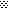 